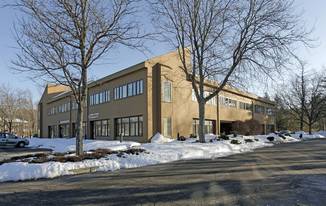 First Connections179 Great Road, Suite 104AActon, MA 01720In the Patriot Square Office Buildinghttp://binged.it/1LkyZ1yPhone: 978-429-8284Enter from the right side of the building (visible above).Inside the building, enter the 2nd door on your right on the ground floor.There is free parking all around the building.  			Strawberry		#179			Trader Joe’s			Hill Rd		             Patriot Sq.			      PlazaIntersection										            Routewith				(Route 2A/119/Great Road)					  2Route 27_______________________________________________________________  Rotary_Donelans’		Colonial		Dunkin’				     ConcordPlaza			Chevrolet		Donuts				        Road